ПРИЛОЖЕНИЕ 3Информационное письмоМеждународной научно-практической конференции «Актуальные проблемы адаптивной физической культуры»14-16 февраля 2024 г. К участию в конференции приглашаются специалисты в области адаптивной физической культуры и спорта: тренеры, инструкторы по адаптивной физической культуре, по лечебной физической культуре, преподаватели высшего и среднего профессионального образования, педагоги общеобразовательных школ и дошкольных адаптивных образовательных учреждений, научные работники, аспиранты и докторанты; представители органов государственной власти и местного самоуправления; представители общественных организаций и объединений, осуществляющих свою деятельность в сфере физической культуры и спорта.Направления работы конференции:Актуальные проблемы подготовки и восстановления спортсменов в адаптивном спорте;Адаптивное физическое воспитание в образовательных учреждениях различных видов и уровней;Инновационные технологии в реабилитационном процессе;Инклюзивное образование в сфере физической культуры и спорта;Нормативно-правовое и организационно-методическое обеспечение адаптивной физической культуры;Общие вопросы физической культуры и спорта (только заочное участие с публикацией статьи в сборнике).В рамках конференции планируется проведение мастер-классов, посвященных актуальным вопросам физической реабилитации и адаптивного физического воспитания, адаптивного спорта, а также конкурс студенческих стендовых докладов.Проведение конференции планируется в очном, заочном и оnline -формате.Рабочие языки конференции: русский, английский.По результатам конференции планируется издание электронного сборника. Сборник будет включен в Российский индекс научного цитирования (РИНЦ) с постатейной индексацией.Для участия в конференции до 20 января 2024г. необходимо заполнить заявку по QR- код или по форме  https://forms.gle/X7WwSRA7GA4oQGFMA 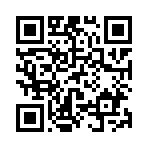 Отправить статью и отсканированную квитанцию об оплате, отчет об оригинальности статьи на e-mail: festivalafkomsk@gmail.com. Сроки приема научной статьи продлены до 16 февраля 2024 г.Участникам, планирующим выступать дистанционно до 13 февраля 2024 г. необходимо отправить презентацию к докладу.Организационный взнос за участие в конференции составляет 500 рублей.Участие обучающихся ФГБОУ ВО СибГУФК бесплатное. Требования к оформлению материалов на конференциюК рассмотрению принимаются ранее не опубликованные статьи по направлениям конференции на русском или английском языках.К публикации принимаются статьи в формате MicrosoftWord, напечатанные шрифтом «TimesNewRoman», размер – 14 пт, межстрочный интервал – 1,5, абзацный отступ – 1,25. Выравнивание текста по ширине без переносов. Поля страницы: правое, верхнее и нижнее – 2 см, левое – 2,5 см. В статью можно включать графические материалы – рисунки, таблицы и др. (кроме фото). Диаграммы, рисунки, формулы, схемы выполнять с возможностью редактирования в WORD (шрифт 12 пт) или в виде отдельных файлов в формате jpg с разрешением 300x300 dpi. Объем статьи не более восьми страниц, включая иллюстрации и таблицы. Ссылки на литературные источники указываются в тексте в квадратных скобках. Список литературы приводится в алфавитном порядке согласно ГОСТ 7.0.100-2018.Отчет об оригинальности статьи должен быть из системы «Антиплагиат» (зайти в систему www.antiplagiat.ru и зарегистрироваться, получив логин и пароль для входа в систему) в виде распечатанного на принтере скриншота о процентном соотношении оригинальности текста – должно быть не менее 60% оригинальности текста) – инструкция по проверке имеется на сайте www.antiplagiat.ruПорядок оформления статейПо центру – прописными буквами (полужирное начертание)  название статьи. Далее, через строку, строчными буквами инициалы и фамилия автора(ов), полное название организации, город. Далее без пропуска строки аннотация. Объем аннотации 500-700 знаков. Через строку ключевые слова. Далее в такой же последовательности название статьи, ФИО автора(ов), город, аннотация и ключевые слова на английском языке. Далее, через строку, основной текст. Через строку – литература. Статьи методического характера оформляются в произвольной форме, должны содержать введение, практические рекомендации, выводы и список использованной литературы в алфавитном порядке.Структура научной статьи: актуальность, цель исследования, методы и организация исследования, результаты исследования и их обсуждение, выводы или заключение, литература.Публикуемая работа должна быть тщательно отредактирована и содержать оригинальный материал, нигде ранее неопубликованный. Ответственность за все поданные материалы несет автор. Все статьи рецензируются. Организационный комитет оставляет за собой право отклонения статьи к печати при несоответствии требованиям оформления или тематике конференции. О принятии статьи к печати автор будет уведомлен. В случае необходимости статьи направляются авторам на исправление и доработку. Порядок оформления стендовых докладовВажно  ясно и четко предоставить выполненную научно-исследовательскую работу, чтобы ее смысл был понятен даже в отсутствии авторов.В качестве демонстративных материалов можно использовать иллюстрации, выполненные посредством Microsoft PowerPoint, фотографии объекта исследования, приборов, инструментария, а также – образцов новых изделий. Рекомендуемые материалы стендового докладаРазмер постера: рекомендуемый формат не более А1. В верхней части располагается название работы, которое печатается прямым шрифтом (кегль не менее 48). Ниже указываются фамилии авторов и научного руководителя, название учреждения, где выполнена работа (рекомендуемый кегль не менее 36). Текст, содержащий основную информацию, печатается прямым шрифтом (кегль 18).Рекомендуемые разделы постера:Материалы стендового доклада должны содержать:- заголовок, включающий название доклада, ФИО и место работы/учебы авторов;- введение (по желанию); - актуальность, цели и задачи выполненной работы;- методика исследования;- результаты;- выводы;- литература, благодарности (по необходимости);- информация о внедрении в производство или научную деятельность (если имеется).Рекомендуемое оформление: рисунки и таблицы должны иметь названия, формат рисунков, таблиц, высота букв, толщина линий на графиках и т.п. должны обеспечивать возможность прочтения материала с расстояния не менее 2 м. Для большей наглядности допускается выделение цветом. При этом, однако, следует избегать излишней «пестроты».Оргкомитет оставляет за собой право не публиковать материалы, поступившие после 16 февраля 2024г., а также сокращать и редактировать принятые работы.Взнос за участие в конференции перечислять на расчетный счет:Получатель Федеральное государственное бюджетное образовательное учреждение высшего образования Сибирский государственный университет физической культуры и спортасокращенное ФГБОУ ВО СибГУФКАдрес 644071, ул. Масленникова, 144Получатель УФК по Омской области (ФГБОУ ВО СибГУФК л/с 20526U98880)Расчетный счет 03214643000000015200Банк: Отделение Омск банка России//УФК по Омской области г. ОмскИНН 5506020963КПП 550601001ОГРН 1025501250235БИК 015209001ОКТМО 52701000ОКПО 02926664ОКВЭД 85.22код дохода 00000000000000000130В назначении перевода указать «Оргвзнос на конференцию АФК за участника Ф.И.О.».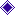 Оплата проезда, размещения и питания участников конференции производится за счет командирующей организации.Контакты:8 (3812) 433-887 кафедра теории и методики адаптивной физической культуры8 (923) 672-51-79 – Стоцкая Елена Сергеевна.e-mail:  festivalafkomsk@gmail.com.Пример оформления статьиМЕТОДИКА КОРРЕКЦИИ НАРУШЕНИЙ ОСАНКИ ДЕТЕЙ С ЦЕРЕБРАЛЬНЫМ ПАРАЛИЧОМА.Н. Ершова, Е.С. СтоцкаяСибирский государственный университет физической культуры и спортаг. Омск, Россия Аннотация. текст тексттексттексттексттекстКлючевые слова: текст тексттексттексттексттекстMETHOD OF CORRECTION OF POSTURE DISORDERS IN CHILDREN WITH CEREBRAL PALSYA.N. Ershova, E.S. StotskayaSiberian State University of Physical Education and Sport,Omsk, RussiaAbstract. тексттексттексттексттексттекст	Keywords: тексттексттексттексттексттекстАктуальность.  текст тексттексттексттексттекстЦель:  текст тексттексттексттексттекстМетоды и организация исследования текст тексттексттексттексттекстРезультаты исследования и их обсуждение.текст тексттексттексттексттекстЗаключение/Выводы. Литература 